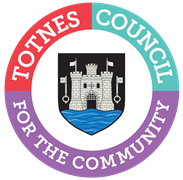 AGENDA FOR THE PLANNING COMMITTEEMONDAY 15TH NOVEMBER 2021 IN THE GUILDHALLYou are hereby SUMMONED to attend the Planning Committee on Monday 15th November 2021 at 6.30pm for a maximum of 90 minutes in the Guildhall for the purpose of transacting the following business:  Committee Members: Councillors G Allen (Chair), S Collinson, R Hendriksen, J Hodgson, P Paine and V Trow.WELCOME AND APOLOGIES FOR ABSENCEThe Chair will read out the following statement:Welcome to everyone attending and observing the meeting.A reminder that open proceedings of this meeting will be video recorded. If members of the public make presentations, they will be deemed to have consented to being recorded. By entering the Council Chamber attendees are also consenting to being recorded. This meeting is limited to 90 minutes and therefore members are asked to raise their points succinctly and not repeat the same view expressed by colleagues if it does not add to the debate.To receive apologies and to confirm that any absence has the approval of the Council.The Committee will adjourn for the following items:PUBLIC QUESTION TIMEA period of 15 minutes will be allowed for members of the public to ask questions or make comment regarding the work of the Committee or other items that affect Totnes.The Committee will convene to consider the following items:BALTIC WHARFTo update on the latest proposals and public consultation for the Baltic Wharf site from the developers TQ9 and Acorn. Verbal update [no more than 30 minutes].CONFIRMATION OF MINUTESTo approve the minutes of 18th October 2021 and update on any matters arising. Document attached.TREE WORKS APPLICATIONSTo make recommendations on the following tree works applications:4a.  3012/21/TCA – T1: Willow - lateral reduction by 2m on East side; T2: Bay - lateral reduction by 2m on East side. 80 High Street, Totnes, TQ9 5SN. See http://apps.southhams.gov.uk/PlanningSearchMVC/Home/Details/213012 4b.  3781/21/TCA – T1: Cherry - Deadwood removal (exempt) and lateral crown reduction by1.5m on all sides to re gain form. Priory Orchard, Priory Avenue, Totnes, TQ9 5HR. See http://apps.southhams.gov.uk/PlanningSearchMVC/Home/Details/213781 PLANNING APPLICATIONSTo make recommendations on the following planning applications:5a.  3804/21/HHO - Householder application for demolition of existing garage and conservatory and construction of a new floor and extensions. Robinswood, Jubilee Road, Totnes, TQ9 5BW. See http://apps.southhams.gov.uk/PlanningSearchMVC/Home/Details/213804 5b.  3701/21/FUL – Conversion of rear part of existing shop into Office/Retail unit. Site to rear of 25 Fore Street, Totnes, TQ9 5DA. See http://apps.southhams.gov.uk/PlanningSearchMVC/Home/Details/213701 5c.  3634/21/FUL – Proposal to replace existing tennis clubhouse facilities. Totnes Tennis Club, Totnes, TQ9 5HW. See http://apps.southhams.gov.uk/PlanningSearchMVC/Home/Details/213634 5d.  3719/21/FUL – Proposed New Security Fence And Gates To Western Boundary Of Valeport. Valeport Ltd, St Peters Quay, Totnes, TQ9 5EW. See http://apps.southhams.gov.uk/PlanningSearchMVC/Home/Details/213719 5e.  3532/21/LBC – Listed building consent for regularisation of existing WC attached to the exterior of the house. Revised roof to existing WC to mono pitch extending to cover/create veranda. 51a High Street, Totnes, TQ9 5NP. See http://apps.southhams.gov.uk/PlanningSearchMVC/Home/Details/213532 5f.  3531/21/HHO – Householder application for regularisation of existing WC attached to the exterior of the house. Revised roof to existing WC to mono pitch extending to cover/create verandah. The Old Cottage, North Street, Totnes, TQ9 5NZ. See http://apps.southhams.gov.uk/PlanningSearchMVC/Home/Details/213531 5g.  3331/21/LBC – Listed Building consent for installation of new central heating and associated pipework served by new gas fired boiler with flue terminating through rear wall. 53a Fore Street, Totnes, TQ9 5NJ. See http://apps.southhams.gov.uk/PlanningSearchMVC/Home/Details/213331 5h.  3426/21/LBC - Listed Building consent for proposed damp proofing work to rear groundfloor bedroom and replacement window. 6 Cistern Street, Totnes, TQ9 5SP. See http://apps.southhams.gov.uk/PlanningSearchMVC/Home/Details/213426 5i.  3693/21/CLE - Certificate of lawfulness for existing use of flat roof as terrace. Star House, Pleases Passage, High Street, Totnes, TQ9 5QN. See http://apps.southhams.gov.uk/PlanningSearchMVC/Home/Details/213693 PARKING ON PAVEMENTSTo consider the issue of cars parking on pavements which cause a pedestrian obstruction.  Documents attached.ROADMAP NEWSLETTERTo note the winter edition of the Devon Highways ‘Roadmap’ newsletter. Document attached.DATE OF NEXT MEETINGTo note the date of the next meeting of the Planning Committee – Monday 20th December 2021 at 6.30pm in the Guildhall.USE OF SOUND RECORDINGS AT COUNCIL & COMMITTEE MEETINGSThe open proceedings of this Meeting will be video recorded. If members of the public make a presentation, they will be deemed to have consented to being recorded. By entering the Council Chamber or Zoom meeting, attendees are also consenting to being recorded.Televised, vision and sound recordings or live broadcastings by members of the press or public at Councillor Committee debates are permitted and anyone wishing to do so is asked to inform the Chair of the respective Committee of their intention to record proceedings.